الممـلكة العـــربية الـــسعودية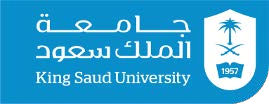 وزارة التــعليـم جامــعة المــلك ســـعودكـليـة علوم الحاسب  التـطـبيقي  بالمـزاحميةالاجراءات المتعلقة بخصوص الأعذار لإعادة الاختبارات لطلاب كلية علوم الحاسب التطبيقي بالمزاحمية هذه الإجراءات تختص بمعالجة أعذار الغياب عن اختبارات الأعمال الفصلية والنهائية  وماشابهها من الأعمال الفصلية التي تستلزم حضور الطالب  للتقييم مثل اختبارات المعامل، مناقشات المشاريع وغيرها.يقدم الطالب العذر إلى مكتب شؤون الطلاب (رقمF-046 )  في مدة لا تتجاوز  أسبوع واحد من تاريخ الاختبار، مع تعبئة نموذج اختبار بديل.الأعذار التي ينظر في قبولها عند التخلف عن حضور الاختبار يجب أن يكون لها مشفوعات مثل تقديم تقرير عن الحالة الصحية، علما بأن الأعذار الطبية من المراكز الخاصة لا تقبل.يتم النظر في الأعذار من قبل اللجنة المسؤولة ، وترفع توصية بالقرار لصاحب الصلاحية.يبلغ مكتب شؤون الطلاب الطالب بالقرار، وفي حال الموافقة على الطلب تقوم اللجنة بمخاطبة أستاذ المقرر.مـلاحـظـة:على الطالب  ضرورة تحري الدقة والأمانة في تقارير الأعذار المقبولة، علما بأن تقديم أي عذر غير صحيح سيعرضه للمساءلة والعقوبات التأديبية التي وضعتها الجامعة والتي قد تصل للفصل.